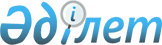 О внесении изменений в решение акима города N 28р от 11 мая 2007 года "Об образовании избирательных участков"
					
			Утративший силу
			
			
		
					Решение акима города Сатпаев Карагандинской области от 14 февраля 2011 года N 01. Зарегистрировано Управлением юстиции города Сатпаев 9 марта 2011 года N 8-6-118. Утратило силу решением акима города Сатпаев Карагандинской области от 5 марта 2014 года № 2      Сноска. Утратило силу решением акима города Сатпаев Карагандинской области от 05.03.2014 № 2 (вводится в действие по истечении десяти календарных дней после дня его первого официального опубликования).

      В соответствии с Конституционным Законом Республики Казахстан "О выборах в Республике Казахстан" от 28 сентября 1995 года, Законом Республики Казахстан "О местном государственном управлении и самоуправлении в Республике Казахстан" от 23 января 2001 года для проведения голосования и подсчета голосов, в целях создания максимального удобства для избирателей с учетом местных условий РЕШИЛ:



      1. Внести в приложение к решению акима города N 28р от 11 мая 2007 года "Об образовании избирательных участков" (зарегистрировано в Управлении юстиции города Сатпаев Департамента юстиции Карагандинской области 16 мая 2007 года за N 8-6-47, официально опубликовано 18 мая 2007 года в N 56 (1464) газеты "Шарайна") следующие изменения:



      в абзаце "Избирательный участок N 460" слова "(местонахождение избирательной комиссии – профессиональная школа N 1)" заменить словами "(местонахождение избирательной комиссии – Поликлиника города Сатпаев)";

      в абзаце "Избирательный участок N 471" слова "(местонахождение избирательной комиссии – профессиональная школа N 3)" заменить словами "(местонахождение избирательной комиссии - Профессиональный лицей N 3)";

      в абзаце "Избирательный участок N 472" слова "(местонахождение избирательной комиссии – школа-лицей N 1)" заменить словами "(местонахождение избирательной комиссии – школа-гимназия N 1)";

      в абзаце "Избирательный участок N 473" слова "(местонахождение избирательной комиссии – школа-лицей N 1)" заменить словами "(местонахождение избирательной комиссии – школа-гимназия N 1)";

      в абзаце "Избирательный участок N 481" слова "(местонахождение избирательной комиссии – Дом культуры "Горняк")" заменить словами "(местонахождение избирательной комиссии – средняя школа N 2 поселка Жезказган)";

      в абзаце "Избирательный участок N 787" слова "(местонахождение избирательной комиссии – Дом культуры "Горняк")" заменить словами "(местонахождение избирательной комиссии – средняя школа N 2 поселка Жезказган)".



      2. Контроль за исполнением настоящего решения возложить на руководителя аппарата акима города Нысанбаева А.С.



      3. Настоящее решение вводится в действие по истечении десяти календарных дней после дня их первого официального опубликования.      Аким города Сатпаев                        С.Т. Медебаев
					© 2012. РГП на ПХВ «Институт законодательства и правовой информации Республики Казахстан» Министерства юстиции Республики Казахстан
				